Pilad   ПРИЦЕЛ ОПТИЧЕСКИЙPV2-14х42LFРуководство по эксплуатацииМВЖИ.201331.091 РЭ1 НАЗНАЧЕНИЕ Прицел оптический РV2-14х42LF (далее – прицел) с переменным увеличением от 2 до 14 крат предназначен для прицельной наводки при стрельбе из охотничьего огнестрельного оружия, имеющего соответствующее место для крепления.На оружие, в зависимости от его типа, монтаж прицела производится при помощи специального кронштейна (в комплект не входит).Прицел позволяет осуществлять более точное прицеливание ввиду отсутствия свойственного механическому прицелу параллакса (смещения прицельной марки относительно точки прицеливания в зависимости от положения глаза стрелка), а увеличенное изображение дает большую детализацию и, следовательно, возможность ведения прицельной стрельбы на дальних расстояниях с точной установкой точки прицеливания.Прицел выпускается в пыле-брызгозащищенном исполнении и может применяться в диапазоне температур от минус 40 °С до плюс 50 °С.ПРИЦЕЛ ИСПЫТАН НА УДАРНЫЕ НАГРУЗКИ С УСКОРЕНИЕМ 800g ДЛИТЕЛЬНОСТЬЮ 0,5-1 мс.Расшифровка обозначения прицела РV2-14х42LF: «2» - минимальное увеличение, крат;«14» - максимальное увеличение, крат;«42» - диаметр входного зрачка, мм;«L» - подсветка сетки;«F» - фокусировка объектива по дальности.Внимание! прицел не предназначен для установки на пневматическое оружие, кроме РСР, Со2.Примечание  При низких температурах подсветка сетки может работать нестабильно в соответствии с техническими параметрами элемента питания.2 ТЕХНИЧЕСКИЕ ДАННЫЕ3 КОМПЛЕКТНОСТЬВ комплект поставки входят:– прицел									1 шт.;– руководство по эксплуатации						1 экз.; – элемент питания CR2032							1 шт.;– салфетка из микрофибры							1 шт.;– упаковка									1 комплект.	4 УСТРОЙСТВО И ПРИНЦИП РАБОТЫ 4.1 Устройство прицелаПрицел представляет собой оптическую зрительную трубу переменного увеличения с механизмами ввода углов прицеливания и боковых поправок и механизмом фокусировки объектива по дальности. Оптическая система прицела состоит из объектива (1), линзовой оборачивающей системы (5), сетки (8) и окуляра (7).Объектив дает обратное уменьшенное изображение цели в первой фокальной плоскости и определяет качество изображения. При перемещении объектива вдоль оси обеспечивается фокусировка прицела по дальности в зависимости от удаленности цели. Шкала фокусировки по дальности, проградуирована в метрах. Оборачивающая система переносит изображение цели в плоскость сетки, переворачивая изображение. Стрелок видит в окуляр прямое увеличенное изображение цели и сетки, которые при перемещении глаза не смещаются друг относительно друга (отсутствует параллакс). Изменение увеличения обеспечивается перемещением линз оборачивающей системы вдоль оптической оси.Поиск цели производится при минимальном увеличении (угловое поле в этом случае максимальное), вращением кольца смены увеличения (6) изменяется до максимального, что позволяет обеспечить высокую точность прицеливания. Плавное изменение увеличения позволяет останавливаться на любом промежуточном его значении.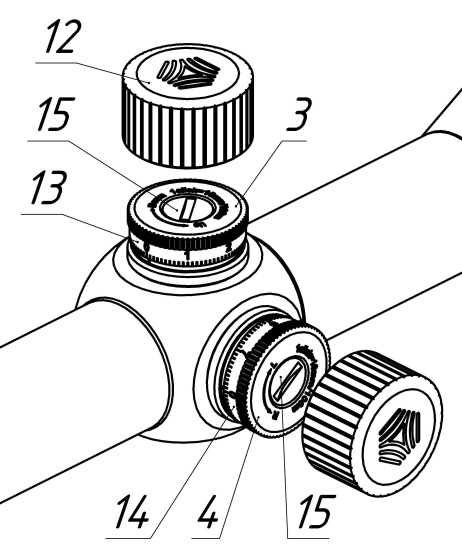 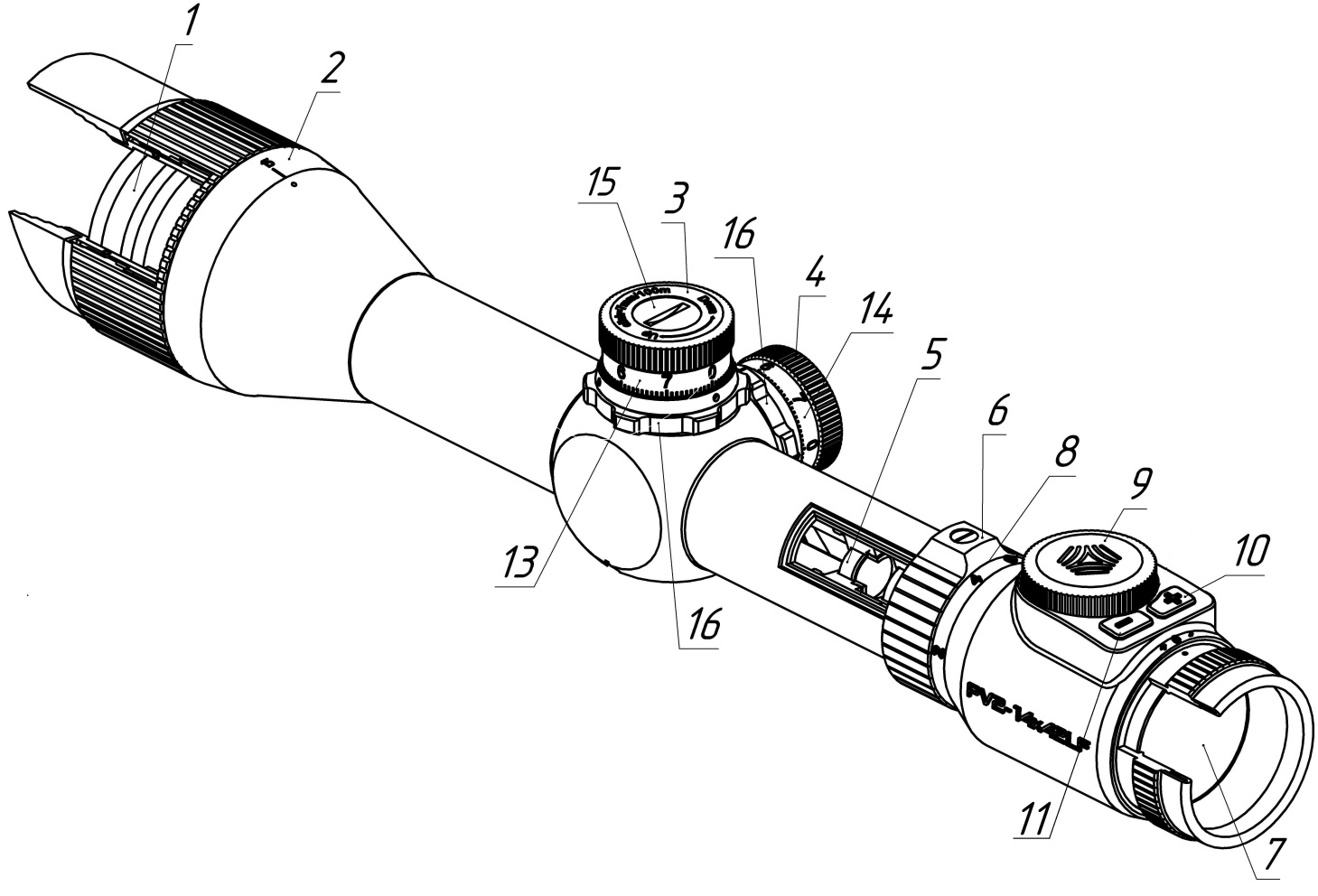 4.2 Фокусировка прицельной сеткиРасположите прицел на расстоянии примерно 12 см от глаза. Посмотрите в окуляр на освещенный светлый предмет. Если сетка не в фокусе, то ее нужно настроить с помощью окуляра.Если у вас дальнозоркость, поверните окуляр против часовой стрелки; если у вас близорукость, поворачивайте окуляр  по часовой стрелке от нулевого деления «0» до тех пор, пока изображение сетки не станет четким.  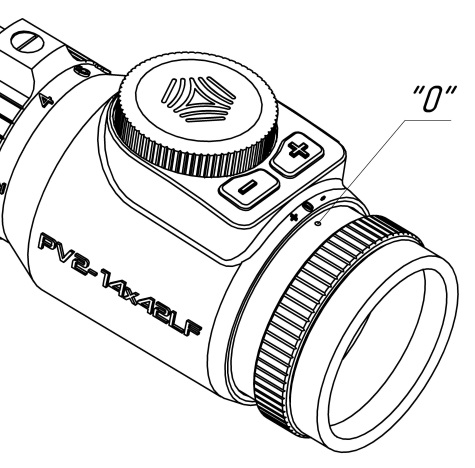 4.3 Подсветка сеткиПрицел можно использовать как с подсветкой сетки, так и без подсветки. Подсветка сетки облегчает прицеливание при плохих погодных условиях или в сумеречное время, а также при наводке прицельной сетки на темный фон.Подсветку сетки следует включать и выключать путем длительного нажатия на кнопку (10) «+» в течение 3 секунд. Для настройки яркости подсветки нажмите кнопку (10) «+» яркость увеличивается, кнопку (11) «-» яркость уменьшается. При достижении максимума яркости подсветки, прицельная марка мигнет пять раз. При достижении минимальной яркости, прицельная марка мигнет пять раз. При следующем включении подсветка остается на том уровне яркости, на котором была до выключения.При прицеливании с применением подсветки следует учитывать, что максимальная яркость подсветки сетки приводит к появлению бликов, снижению контрастности и качества изображения. При этом сокращается срок службы элемента питания.4.4 Замена элемента питанияВ прицеле используется элемент питания CR2032 (далее – батарейка). Для того чтобы заменить батарейку необходимо выполнить следующее действия:- снять крышку батарейного отсека открутив ее против часовой стрелки;- вынуть старую батарейку из отсека надавив пальцем на край батарейки;- вставить в отсек новую батарейку знаком «+»  вверх;- закрыть батарейный отсек, поворачивая крышку батарейного отсека по часовой стрелке до упора.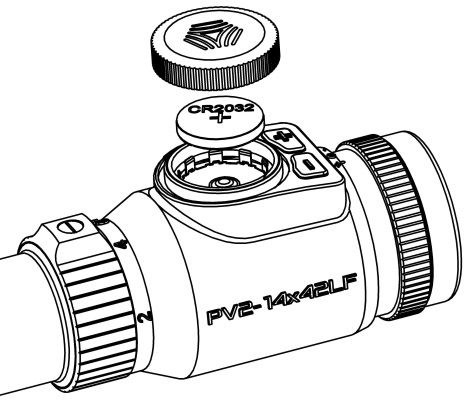 4.5 Механизм выверки углов прицеливания и боковых поправокВведение углов прицеливания (в вертикальном направлении) и боковых поправок (в горизонтальном направлении) проводится механизмом выверок (3) и (4), обеспечивая перемещение изображения цели относительно прицельной сетки.Прицельная сетка имеет различные варианты исполнений (см. приложение Б).Установка величин углов прицеливания и боковых поправок проводится по соответствующим шкалам (13) и (14), зафиксированных винтами (15). На шкалах нанесены равномерные деления, соответствующие величине клика.Углы прицеливания, соответствующие различным дистанциям до цели и зависящие от баллистики оружия, определяются стрелком в процессе пристрелки и эксплуатации. Для этого рекомендуется составить таблицу углов прицеливания (см. приложение В).4.6 Устранение параллакса и фокусировка объектива по дальностиОптическая система прицела настроена так, что на определенной дистанции параллакс будет отсутствовать.Чтобы устранить параллакс на выбранной дистанции, необходимо проделать следующее:- сфокусировать окуляр (см. пункт 4.2), чтобы изображение прицельной марки было четким;- надежно зафиксировать оружие в максимально стабильном положении и посмотреть вприцел, сконцентрировавшись на центре прицельной марки;- слегка приподнять, а затем отпустить голову. Центр прицельной марки должен быть абсолютно неподвижным по отношению к цели. В противном случае необходимо выполнить дополнительную фокусировку, вращая фокусировочное кольцо (2) объектива до полного устранения движения прицельной марки.5 ПОРЯДОК РАБОТЫ5.1 Установка прицела на оружиеКрепление прицела на оружие осуществляется в специальном кронштейне. Кронштейн должен обеспечивать параллельность оптической оси прицела относительно механического прицельного устройства оружия. Установка, регулировка и подгонка кронштейна с прицелом  ответственная операция, которая производится индивидуально для каждого оружия и от выполнения которой в дальнейшем зависит эффективность стрельбы. Поэтому установку кронштейна с прицелом рекомендуется проводить в специализированных оружейных мастерских.Точность стрельбы с оптическим прицелом зависит от качества выверки прицела, т. е. от правильного положения его оптической оси относительно канала ствола оружия, а также от надежности крепления прицела в кронштейне и его устойчивости при стрельбе.ВНИМАНИЕ!ПЕРЕД УСТАНОВКОЙ ПРИЦЕЛА НА КРОНШТЕЙН УБЕДИТесь, ЧТО Прицельная марка НАХОДИТСЯ в середине диапазона механизмов выверок (см. пункт 5.3).5.2 Выверка прицела при пристрелке оружияПри прицеливании стрелок должен совместить глаз с выходным зрачком прицела. При правильном совмещении видно все поле зрения, и по его краям отсутствуют лунообразные тени.Пристрелку рекомендуется выполнять с применением специального станка, обеспечивающего устойчивость оружия и стабильность стрельбы при определении положения средней точки попадания (СТП).В процессе пристрелки добиваются совпадения СТП с точкой прицеливания; при необходимости вводя поправки вращением выверок (3) и (4) ослабив стопорное кольцо (16) – исполнение 1 или предварительно сняв крышки (12) – исполнение 2.  При этом прицельная марка, независимо от установленных углов прицеливания и боковых поправок всегда находиться в центре поля зрения.После осуществления пристрелки, не меняя введенных поправок, шкалы углов прицеливания и боковых поправок следует установить на «0». Для этого необходимо выкрутить винты (15), крепящие шкалы (13) и (14), переставить шкалы так, чтобы деления «0» совпали с неподвижными рисками, после чего снова закрепить винты.После пристрелки и установки шкал закрутить стопорное кольцо до упора по часовой стрелке – исполнения 1 или навинтить крышки (12) – исполнения 2. Оружие с прицелом готово к эксплуатации.ВНИМАНИЕ!Диапазон вращения механизмов выверок прицела по каждой шкале превышает полный оборот, т. е. на прицеле возможна установка ложного нуля и показания шкал не будут соответствовать результатам пристрелки. Во избежание этого не следует вращать без необходимости механизмы выверок прицела.5.3 Центрирование механизма выверкиДо начала центрирования ослабьте стопорное кольцо (16) открутив его против часовой стрелки до упора – исполнение 1, или снимите крышки (12) – исполнение 2.Для центрирования выверки проделайте следующее:- поверните выверку до упора в одном направлении;- поворачивайте выверку в противоположном направлении, считая клики;- поверните барабанчик обратно на половину кликов;- проделайте то же самое с другой выверкой.5.4 Меры безопасностиОСТОРОЖНО!Для исключения ослепления при наблюдении не следует направлять прицел на солнце и другие яркие источники света.При использовании установленного на оружиИ прицела для предотвращения травмирования глаза, необходимо соблюдать расстояние между прицелом и глазом – не менее 120 мм.5.5 Стрельба по неподвижным целямПри стрельбе по неподвижным целям шкалу углов прицеливания следует установить на деление, соответствующее дистанции до цели, а шкалу боковых поправок  на деление «0».5.6 Стрельба по движущимся целямПри стрельбе по движущимся целям необходимо учитывать движение цели и выносить точку прицеливания вперед по направлению движения цели. Величина выноса точки прицеливания рассчитывается в фигурах цели; при этом должны быть учтены скорость движения цели и дистанция до нее. Чем больше скорость движения цели и дистанция до нее, тем больше должна быть вынесена точка прицеливания. Также необходимо обращать внимание на взаимное положение цели и боковых выравнивающих штрихов сетки.6 Правила ухода, хранения и транспортированияНеобходимо предохранять прицел от резких толчков, ударов и падений.После работы с прицелом в сырую погоду нужно тщательно протереть его и просушить при температуре, не превышающей плюс 50 °С.Прицел, внесенный с холода в теплое помещение (например, в зимнее время), необходимо выдержать в транспортной сумке или упаковке в течение часа во избежание запотевания оптики.Протирать оптику следует чистой мягкой тканью.Для предохранения оптических деталей прицела от повреждений и загрязнений необходимо хранить его в упаковке.Прицел должен храниться в отапливаемом помещении с температурой воздуха не ниже плюс 5 °С без резких колебаний, с относительной влажностью воздуха не более 80 % и при отсутствии в воздухе кислотных, щелочных и другие агрессивных примесей.Если прицел не используется длительное время, рекомендуется элемент питания хранить отдельно.Нельзя разбирать прицел, производить ремонт собственными средствами.7 Свидетельство о приемкеПрицел оптический PV2-14x42LF МВЖИ.201331.091 исполнение _______*   зав. № __________*  изготовлен в соответствии с требованиями технических условий МВЖИ.201331.089ТУ, проверен ОТК и признан годным для эксплуатации.PiladНачальник ОТКАдрес для предъявления претензий к качеству:160009,  Россия, г. Вологда, ул. Мальцева, 54, АО «ВОМЗ»e-mail: vologda@vomz.ru, kachestvo@vomz.ru          _________* Заполняется при приемке 8 Информация о продажеПродан магазином   ___________________________________________________________                                                                          номер магазина и его адресДата продажи  __________________________Штамп магазина  ________________________9 гарантии изготовителяПредприятие-изготовитель гарантирует соответствие оптического прицела требованиям технических условий МВЖИ.201331.091ТУ при соблюдении условий эксплуатации и хранения, изложенных в настоящем руководстве.Гарантийный срок эксплуатации – 24 месяца со дня продажи его через торговую сеть. При отсутствии даты продажи и штампа магазина в гарантийном талоне гарантийный срок эксплуатации исчисляется с даты изготовления прицела предприятием-изготовителем.На элемент питания CR2032 гарантия не распространяется.Прицелы могут хранится в торгующих организациях не более трех лет со дня отправки с предприятия-изготовителя.По истечении установленных сроков хранения продажа прицелов торгующими организациями допускается только при наличии разрешения предприятия-изготовителя.В случае неисправной работы прицела в период гарантийного  срока эксплуатации владелец имеет право на бесплатный ремонт прицела. Гарантийный ремонт осуществляет предприятие-изготовитель. Расходы, связанные с пересылкой прицела на гарантийный ремонт, оплачивает предприятие-изготовитель.На предприятие-изготовитель прицел для ремонта следует направлять уложенным в тару, предохраняющую прицел от повреждений при транспортировании. К прицелу необходимо приложить руководство по эксплуатации, краткое описание неисправности, четкий обратный адрес с указанием контактного телефона и/или адреса электронной почты.Прицел, возвращенный на предприятие-изготовитель, проходит экспертизу на предмет соблюдения потребителем условий эксплуатации и хранения и наличия неисправности. Возврат и обмен прицела производиться в порядке и на условиях, предусмотренных действующим законодательством РФ.Ремонт после окончания гарантийного срока выполняет предприятие-изготовитель за счет средств потребителя при наличии письменной гарантии оплаты.Возврат и обмен прицела производится в порядке и на условиях, предусмотренных действующим законодательством РФ.Претензии к качеству не принимаются, и гарантийный ремонт не производится, если неисправность прицела возникла в результате небрежного обращения или несоблюдения условий эксплуатации.ВНИМАНИЕ: ПРЕДПРИЯТИЕ-ИЗГОТОВИТЕЛЬ ОСТАВЛЯЕТ ЗА СОБОЙ ПРАВО АННУЛИРОВАТЬ ДЕЙСТВИЕ ГАРАНТИЙНЫХ ОБЯЗАТЕЛЬСТВ В СЛЕДУЮЩИХ СЛУЧАЯХ:- имеются СЛЕДы МЕХАНИЧЕСКОГО ИЛИ ХИМИЧЕСКОГО ВОЗДЕЙСТВИЯ НА ПРИЦЕЛЕ, СЛЕДы УДАРА;- ПОПАДАНИЕ ВНУТРЬ ПРИцела ПОСТОРОННИХ ПРЕДМЕТОВ, ВЕЩЕСТВ, ЖИДКОСТЕЙ;- НЕКВАЛИФИЦИРОВАННАЯ УСТАНОВКА НА ОРУЖИЕ;- ИЗМЕНЕНИЕ КОНСТРУКЦИИ ПРИЦЕЛА;- САМОСТОЯТЕЛЬНАЯ РАЗБОРКА ПРИЦЕЛА.Приложение АВнешний вид прицела PV2-14x42LF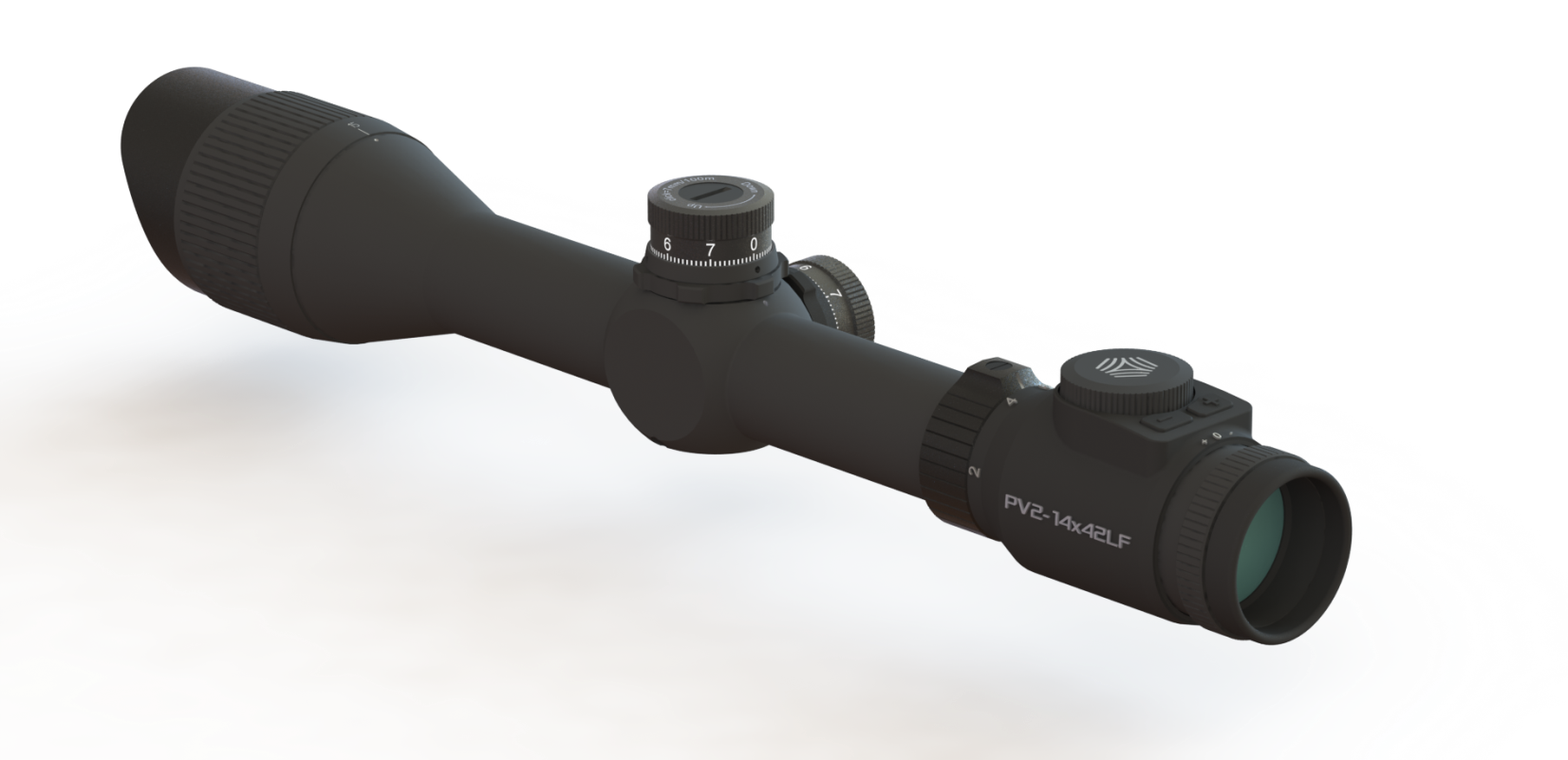  Исполнение 1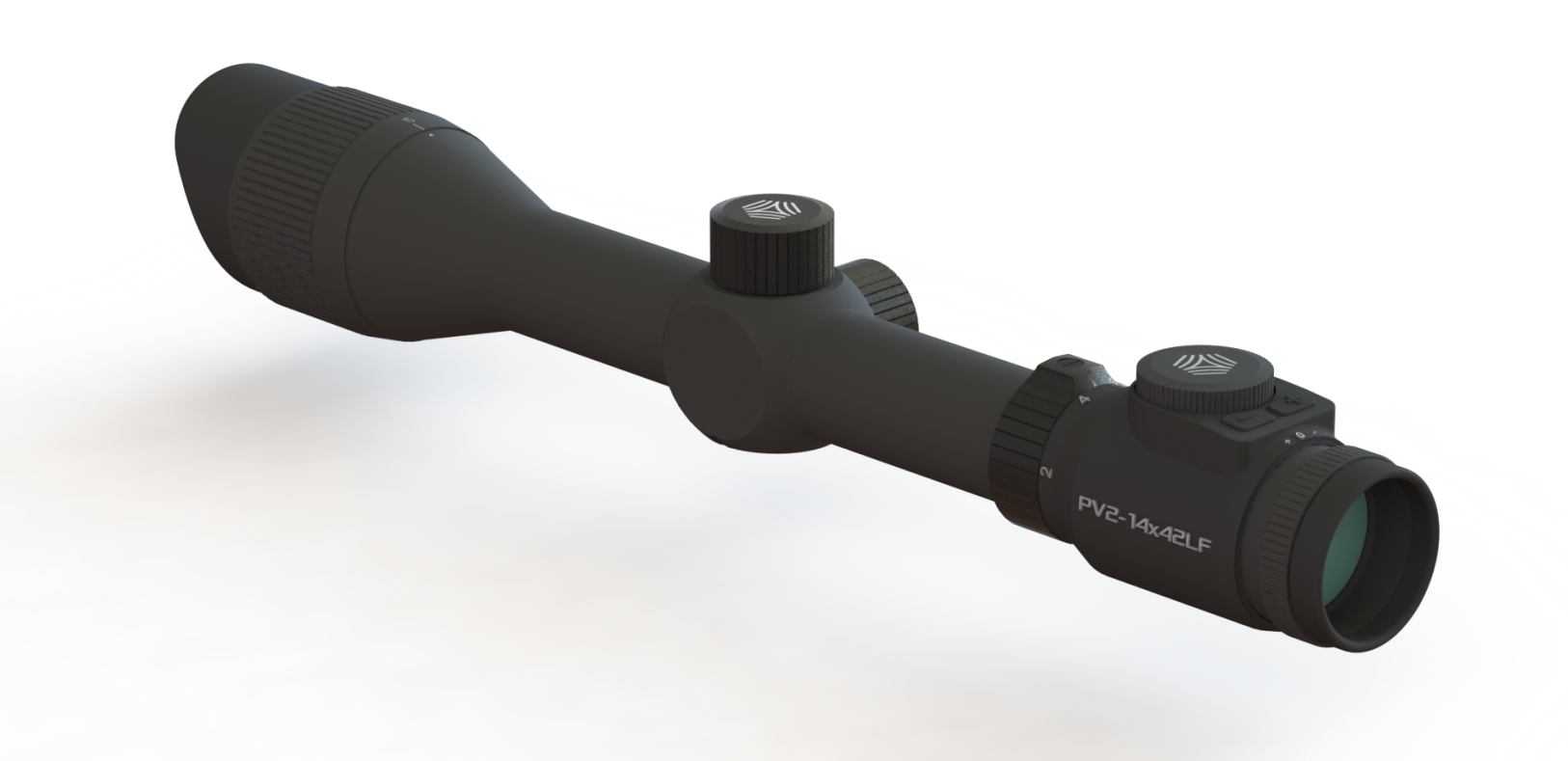 Исполнение 2Приложение БВиды и описание устанавливаемых сеток со светящейся точкойПри известной длине (ширине) цели и ясно видимых контурах можно определить дистанцию до цели, для чего используют размер b. Например, если при увеличении 14 крат размер цели 0,4 м и ее изображение укладывается в размер b сетки, то дистанция до цели будет равна . При произвольном размере цели дистанция до нее (в метрах) определяется по формулегде N – число, указывающее сколько раз изображение цели укладывается в размер b сетки;       L – действительный размер цели, м.Приложение ВТаблица углов прицеливанияНаименование параметраЗначение параметраЗначение параметраНаименование параметраИсполнение 1Исполнение 2Увеличение, крат:- минимальное- максимальное214214Угловое поле в пространстве предметов при увеличении:- минимальном- максимальном7°1°12’7°1°12’Величина клика, мм / 100 м [угл. мин]7 [0,24]7 [0,24]Величина подвижки прицельной марки от среднего положения, угл. мин, [м/100м]±30 [0,87]±30 [0,87]Диаметр выходного зрачка, мм, при увеличении- минимальном- максимальном213213Удаление выходного зрачка от последней линзы окуляра, мм125-135125-135Расход окуляра, дптр-2,5 / +2-2,5 / +2Диапазон фокусировки объектива по дальности, мот 15 до ∞от 15 до ∞Посадочный диаметр, мм3030Тип механизма выверкиоткрытыйзакрытыйГабаритные размеры, мм:- диаметр объектива- диаметр окуляра- длина в рабочем положении54423655442365Масса прицела, г680650Примечание – Внешний вид прицелов приведен в приложении А.Примечание – Внешний вид прицелов приведен в приложении А.Примечание – Внешний вид прицелов приведен в приложении А.Если точка попадания ниже точки прицеливания,требуется поправка по вертикали, нужно повернуть рукоятку углов прицеливания в направлении Up (вверх).Если точка попадания выше точки прицеливания,нужно повернуть рукоятку углов прицеливания в направлении Down (вниз).Если точка попадания левее точки прицеливания,требуется поправка по горизонтали, нужно повернуть рукоятку боковых поправок в направлении R (вправо).Если точка попадания правее точки прицеливания,нужно повернуть рукоятку боковых поправок в направлении L (влево).     М.П. _______________________личная подпись   ____________________                                            число, месяц, год ___________________________________              расшифровка подписиКорешок талонана гарантийный ремонт прицела оптического PV2-14x42LFизъят  “___”________________ Исполнитель ремонта____________________АО «Вологодский оптико-механический завод». Вологда, ул. Мальцева, 54.Талон № 1на гарантийный ремонтприцела оптического PV2-14x42LFизготовленного_______________________________                                                          дата изготовленияпродан магазином №____________________________Штамп магазина     _____________________________                                                                    подписьВладелец и его адрес____________________________________________________________________________________________Выполнены работы по устранению неисправностей______________________________________________________________________________________________________________________________________          датаИсполнитель ремонта____________________________________                                                 подписьВладелец________________________________________________                                                 подпись                                               УТВЕРЖДАЮНачальник ОТК            МП      _______________                    _____________________                               личная подпись                              расшифровка подписи   ______________________              год, месяц, числоКорешок талонана гарантийный ремонт прицела оптического  PV2-14x42LFизъят  “___”________________ Исполнитель ремонта____________________АО «Вологодский оптико-механический завод». Вологда, ул. Мальцева, 54.Талон № 2на гарантийный ремонтприцела оптического PV2-14x42LFизготовленного_______________________________                                                          дата изготовленияпродан магазином №____________________________Штамп магазина     _____________________________                                                                    подписьВладелец и его адрес____________________________________________________________________________________________Выполнены работы по устранению неисправностей______________________________________________________________________________________________________________________________________          датаИсполнитель ремонта ____________________________________                                                 подписьВладелец ________________________________________________                                                 подпись                                               УТВЕРЖДАЮНачальник ОТК            МП      _______________                    _____________________                              личная подпись                               расшифровка подписи_________________________              год, месяц, число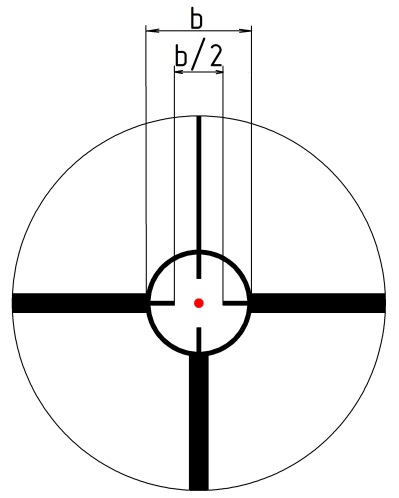 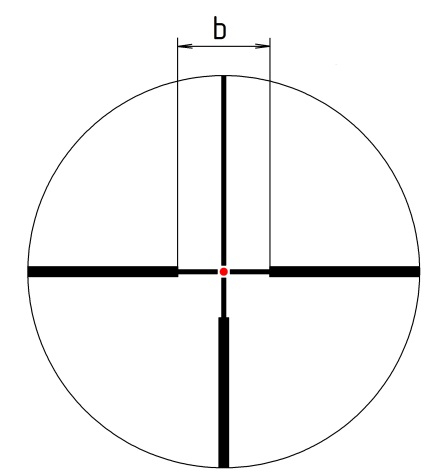 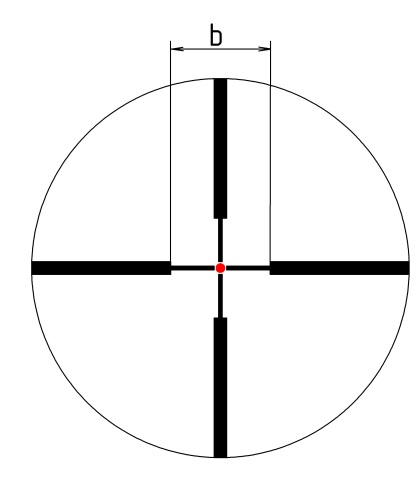 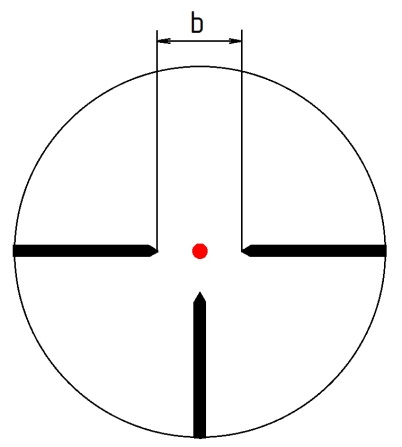 Таблица Б.1Таблица Б.1Таблица Б.1Таблица Б.1Таблица Б.1Увеличение прицела, кратРазмер прицельной точкиРазмер прицельной точкиРазмер bРазмер bУвеличение прицела, кратугл. мин.см/100мугл. мин.м/100м25151003140,72140,4ДистанцияУгол прицеливания